COLEGIO “CRISTO REY”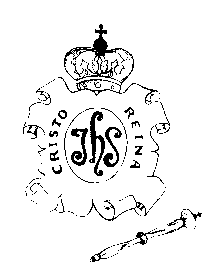  C/ Santa Úrsula nº 5     28011  Madrid                                             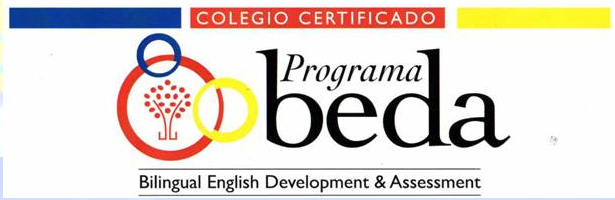 SEMANA DE INMERSIÓN LINGÜÍSTICAEstimados padres y madres:Nos ponemos en contacto con ustedes para comunicarles que se deberá abonar el pago del campamento (220 euros) en el plazo comprendido entre el 1 de marzo y el 15 de marzo (NO SE ADMITIRÁ NINGÚN PAGO FUERA DE ESTAS FECHAS) de 2019 mediante una transferencia o ingreso bancario (Banco Popular) indicando como concepto:   ASUNTO: IL y el nombre del alumno con apellidos y curso (muy importante).Al número de cuenta: ES 9800750294420600006142.Entregar los resguardos de ingreso/transferencia junto con la ficha médica a Rafael Sicilia Camacho.La salida será el día 8 de abril de 2019 a las 09.30 h. (los alumnos acudirán al colegio en horario habitual a las 09.00 h con su equipaje en ropa de calle cómoda). Regresaremos el día 11 de abril de 2018 a las 16.30 h. (el horario de salida de los alumnos será a las 17.00 h.).Los alumnos podrán llevar (optativo) un teléfono móvil, del que podrán hacer uso dos veces durante el campamento, a determinar por el profesorado. Los alumnos no llevarán ni cámaras de fotos ni otros dispositivos electrónicos.A lo largo de los cuatro días se colgarán fotos/vídeos en las redes sociales del colegio para manteneros informados sobre las actividades que están realizando vuestros hijos.Habrá un teléfono disponible para las familias EN CASO DE EMERGENCIA para establecer comunicación con el campamento telf.: 695 564011Se recomienda que vuestros hijos lleven:Ropa cómoda y de abrigo como: camisas, camisetas, pantalones, chándal, jerseys de manga larga,  ropa interior, calcetines, zapatillas de deporte (calzado cómodo), chanclas, toalla de baño, prenda de abrigo, pijama, gorra, bolsa de aseo personal, crema solar.Teléfono móvil (optativo) y cargador.Sábanas o saco de dormir y toallas (Obligatorio)Obligatorio: Cartilla o tarjeta de la Seguridad Social (o en su defecto fotocopia).Si tenéis cualquier duda contactar con Rafael Sicilia, profesor coordinador de la actividad.Un cordial saludo, 	                                        La Dirección